ҠАРАР                                                                     ПОСТАНОВЛЕНИЕ 29  декабрь  2015 йыл                  № 47                  29  декабря  2015 годаОб утверждении схемы водоснабжения сельского поселения Каинлыковский сельсовет муниципального района Бураевский район  Республики Башкортостан	В соответствии с Правилами разработки и утверждения схем  водоснабжения и водоотведения, утвержденными постановлением Правительства Российской Федерации от 05 сентября 2013 г. №782 и   п.4 ч.1 ст.3, Федерального закона от 06 октября 2003г. № 131 - ФЗ «Об общих принципах организации местного самоуправления в Российской Федерации», Федерального закона от 07.12.2011г. № 416-ФЗ «О водоснабжении и водоотведении», Устава сельского поселения  Каинлыковский  сельсовет  муниципального района Бураевский район  Республики Башкортостан Администрация  сельского поселения  Каинлыковский  сельсовет  муниципального района Бураевский район  Республики Башкортостан постановляет:     1. Утвердить схему водоснабжения сельского поселения Каинлыковский сельсовет муниципального района Бураевский район Республики Башкортостан, разработанную ООО «Строительное предприятие» (приложение № 1).    2. Обнародовать настоящее постановление на информационном стенде в здании администрации сельского поселения Каинлыковский сельсовет муниципального района Бураевский район Республики Башкортостан по адресу: 452971, РБ, Бураевский район, д. Каинлыково, ул. Молодежная, 7  и  на официальном сайте   Администрации сельского поселения Каинлыковский сельсовет муниципального района Бураевский район Республики Башкортостан    3. Контроль за исполнением настоящего постановления оставляю за собой.Глава сельского поселения                                                           М. М. ФазлыевБАШҠОРТОСТАН РЕСПУБЛИКАҺЫБОРАЙ  РАЙОНЫМУНИЦИПАЛЬ РАЙОНЫНЫҢҠАЙЫНЛЫҠ АУЫЛ СОВЕТЫАУЫЛ БИЛӘМӘҺЕХАКИМИӘТЕ452971,Ҡайынлыҡ ауылы, Йәштәр урамы, 7т.(34756)2-43-48,Adm_kainlik@mail.ru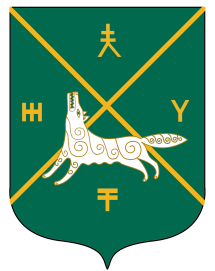 РЕСПУБЛИКА БАШКОРТОСТАНАДМИНИСТРАЦИЯСЕЛЬСКОГО ПОСЕЛЕНИЯКАИНЛЫКОВСКИЙ СЕЛЬСОВЕТ МУНИЦИПАЛЬНОГО РАЙОНАБУРАЕВСКИЙ РАЙОН452971,д.Каинлыково,ул.Молодежная, 7т.(34756)2-43-48,Adm_kainlik@mail.ru